Le Président de l’Université de Benha lors de la Conférence des étudiants à la Faculté des sciences infirmières : L'éducation et la santé sont les deux faces de la progression. Lors de la Conférence des étudiants à la Faculté des sciences infirmières le professeur Elsayed Elkaddi Président de l’Université de Benha a dit l'éducation et la santé sont les deux faces de la progression, dont il a affirmé sur l'importance de l'éducation et de la santé dans la vie des gens dont ces deux éléments importants les aident à bien travailler et à augmenter la production et l'accès au bien-être, dont cela était lors de l'ouverture de la troisième Conférence des étudiants de la Faculté des sciences infirmières de l'Université de Benha, intitulée « Vers le développement des compétences des étudiants de la Faculté des sciences infirmières ».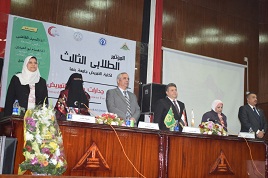 Pendant cette conférence, le professeur Elsayed Elkaddi Président de l’Université de Benha a dit : Nous cherchons que le diplômé de l'Université de Benha doit être distinctif dans sa carrière et de réaliser son travail avec une grande efficacité et compétence, avec le besoin d'être un chercheur et analyste en mesure de développer des solutions pratiques pour le développement de son œuvre à travers l'analyse des circonstances qui l'entourent et la nécessite de la présence d'une vision pour le développement avec les mécanismes scientifiques nécessaires de ce développement, et de donner aux étudiants l’opportunité de travailler à la méthode d’une recherche scientifique et de les aider, les encourager et les motiver aussi à la publication scientifique, dont cela est venu aux recommandations du Forum du développement de l'éducation en Egypte, qui a été organisé par l'Université de Benha du 23 au 25 Février, en affirmant aussi qu’il apprécie beaucoup le rôle des jeunes, en soulignant l'importance de l'expression de ces jeunes de leur grand amour de leur pays d'une manière positive par le travail et le développement continu.Il est à noter que ce discours du professeur Elsayed Elkaddi Président de l’Université de Benha est venu lors des efficacités de la troisième Conférence des étudiants à la Faculté des sciences infirmières Université de Benha, dont on a fait des efficacités de la troisième Conférence des étudiants à la Faculté des sciences infirmières Université de Benha sous le titre : «Vers le développement des compétences des étudiants de la Faculté des sciences infirmières » , Ce qui a eu lieu le mercredi 03/08/2017 à la salle des conférences à la Faculté des sciences infirmières Sous les auspices du professeur Elsayed Elkaddi Président de l’Université de Benha, Le professeur Hicham Abou El Ennin Vice=président de l’Université de Benha pour les études supérieurs et la recherche scientifique. 